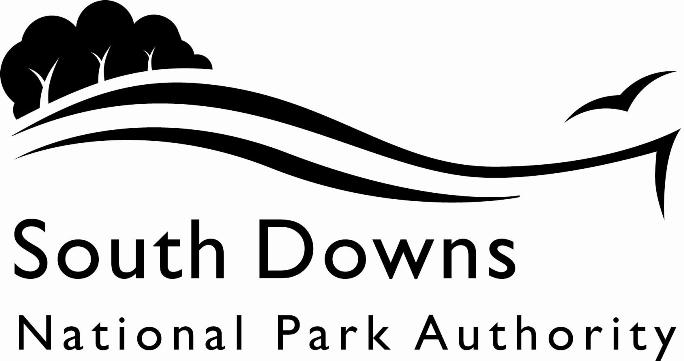 Town and Country Planning Acts 1990Planning (Listed Building and Conservation Area) Act 1990LIST OF NEW PLANNING AND OTHER APPLICATIONS, RECEIVED AND VALIDWEEKLY LIST AS AT 15 February 2022The following is a list of applications which have been received and made valid in the week shown above for the recovered areas within the South Downs National Park (Adur District Council, Arun District Council, Brighton & Hove Council, Wealden District Council, Worthing Borough Council and county applications for East Sussex, Hampshire and West Sussex County Councils), and for all “Called In” applications for the remainder of the National Park area. These will be determined by the South Downs National Park Authority.IMPORTANT NOTE:The South Downs National Park Authority has adopted the Community Infrastructure Levy Charging Schedule, which will take effect from 01 April 2017.  Applications determined after 01 April will be subject to the rates set out in the Charging Schedule (https://www.southdowns.gov.uk/planning/planning-policy/community-infrastructure-levy/).  If you have any questions, please contact CIL@southdowns.gov.uk or tel: 01730 814810.  Want to know what’s happening in the South Downs National Park? 
Sign up to our monthly newsletter to get the latest news and views delivered to your inboxwww.southdowns.gov.uk/join-the-newsletterApplicant:		Ms. V Canessa-PollardProposal:	Installation of window in gable wallLocation:	1 Council Cottages Wepham, The Splash, Burpham, Arundel, West Sussex, BN18 9RFGrid Ref:	504192 108490Applicant:		Passmore CoombesProposal:	Change of use of land from agricultural to mixed agricultural, dog training and exercise field (to supersede temporary consent SDNP/20/01484/FUL)Location:	Church Farm , Coombes Road, Coombes, West Sussex, BN15 0RSGrid Ref:	519083 108239Applicant:		Miss Melanie WellsProposal:	Rear and side ground and first floor extension, and the installation of an outdoor swimming poolLocation:	The Olive House , 19A Hillside, Friston, East Sussex, BN20 0HEGrid Ref:	555670 98045Applicant:		Mr & Mrs MineikisProposal:	Proposed removal of existing conservatory, additional rear dormer with increase in width of existing rear dormer, removal of existing front dormer and replacement with 3no. pitched roof dormers to front.Location:	11 The Link, East Dean, East Sussex, BN20 0LBGrid Ref:	556275 98654Applicant:		Mr David BrayfieldProposal:	1 Holm oak tree, reduce canopy by a 4 meter radial spread due to excessive shading and overhang to neighbouring property 2 Sycamore tree, remove overhanging branches to neighbouring property to help balance the tree and reduce shading to said property.Location:	2 Convent Gardens, Findon, Worthing, West Sussex, BN14 0RZGrid Ref:	512485 108602Applicant:		Ms K ThompsonProposal:	Erection of a single storey rear extensionLocation:	Old Dairy Cottage , Clay Lane, Crossbush, BN18 9RSGrid Ref:	503498 106090Applicant:		Mr & Mrs CraggProposal:	Replacement of existing two-storey rear extension with associated alterations to fenestration.Location:	The Old School House , The Wyshe, Pyecombe, BN45 7FAGrid Ref:	529204 112700Applicant:		National TrustProposal:	Change of Use of the National Trust's Slindon Base Camp from Holiday Accommodation to Offices.Location:	Base Camp The Estate Yard , Slindon Road, Slindon, BN18 0RGGrid Ref:	495859 108555Applicant:		Sampson and Holroyd-PearceProposal:	Replacement conservatory, internal and external alterations of existing residential dwelling together with alterations to an existing outbuilding.Location:	Bleak House , Top Road, Slindon, West Sussex, BN18 0RPGrid Ref:	496381 108418Applicant:		Sampson and Holroyd-PearceProposal:	Replacement conservatory, internal and external alterations of existing residential dwelling together with alterations to an existing outbuilding.Location:	Bleak House , Top Road, Slindon, West Sussex, BN18 0RPGrid Ref:	496381 108418Applicant:		Ms Chloe DayProposal:	Taking down and rebuilding of 3no chimneys to include new flashings.Location:	9 and 10 Church Hill, Slindon, Arundel, West Sussex, BN18 0RBGrid Ref:	496155 108416Applicant:		Robert RobbProposal:	Removal of dead birch tree within conservation areaLocation:	18 Meadsway, Slindon, Arundel, West Sussex, BN18 0QUGrid Ref:	496538 107991Applicant:		Mr Mark StevensonProposal:	Change of rainwater goods, replacement windows and treatment to external wallLocation:	Warningcamp Farm , Warningcamp Lane, Warningcamp, West Sussex, BN18 9QXGrid Ref:	503558 106896Town and Country Planning Acts 1990Planning (Listed Building and Conservation Area) Act 1990LIST OF NEW PLANNING AND OTHER APPLICATIONS, RECEIVED AND VALIDWEEKLY LIST AS AT 15 February 2022The following is a list of applications which have been received and made valid in the week shown above. These will be determined, under an agency agreement, by Chichester District Council, unless the application is ‘called in’ by the South Downs National Park Authority for determination. Further details regarding the agency agreement can be found on the SDNPA website at www.southdowns.gov.uk.If you require any further information please contact Chichester District Council who will be dealing with the application.IMPORTANT NOTE:The South Downs National Park Authority has adopted the Community Infrastructure Levy Charging Schedule, which will take effect from 01 April 2017.  Applications determined after 01 April will be subject to the rates set out in the Charging Schedule (https://www.southdowns.gov.uk/planning/planning-policy/community-infrastructure-levy/).  If you have any questions, please contact CIL@southdowns.gov.uk or tel: 01730 814810.  Want to know what’s happening in the South Downs National Park? 
Sign up to our monthly newsletter to get the latest news and views delivered to your inboxwww.southdowns.gov.uk/join-the-newsletterApplicant:		Mr David PostlethwaiteProposal:	Demolition of existing conservatory and replace with single storey rear extension.Location:	30 The Leys, Fernhurst, Haslemere, West Sussex, GU27 3JYGrid Ref:	489386 128372Applicant:		Mr Steve SkeltonProposal:	Demolition of existing garage and construction of a single storey side extension.Location:	52 West Close, Fernhurst, GU27 3JTGrid Ref:	489640 128826Applicant:		Mr Daniel BatherProposal:	Proposed first floor dormer for new bedroom and garage to office.Location:	17A Haslemere Road, Fernhurst, Haslemere, West Sussex, GU27 3EAGrid Ref:	489721 128728Applicant:		Mr & Miss S & C Woodley & SharmanProposal:	Replacement ground floor rear/side extension.Location:	2 Devon Villas, Lower Street, Fittleworth, Pulborough, West Sussex, RH20 1EJGrid Ref:	501090 118817Applicant:		Mr & Mrs ShinglesProposal:	Erection of an oak framed orangery garden room.Location:	Cotford, Wakestone Lane, Bedham, Wisborough Green, Pulborough, West Sussex, RH20 1JRGrid Ref:	501771 121893Applicant:		Mr & Mrs ShinglesProposal:	Erection of an oak framed orangery garden room.Location:	Cotford, Wakestone Lane, Bedham, Wisborough Green, Pulborough, West Sussex, RH20 1JRGrid Ref:	501771 121893Applicant:		Dr & Mrs WebbProposal:	Notification of intention to reduce 10 no. branches on eastern sector by up to 3m 1 no. Cedar tree (T6). Reduce 20 no. branches on eastern sector by up to 2m on 1 no. Western Red Cedar tree (T7).Location:	The Grange , Hesworth Common Lane, Fittleworth, RH20 1EWGrid Ref:	500884 118525Applicant:		Mr ReadProposal:	Notification of intention to fell 1 no. Sycamore tree (T1).Location:	Malthouse Cottage, Little Bognor Road, Fittleworth, Pulborough, West Sussex, RH20 1JTGrid Ref:	500459 120533Applicant:		C/O AgentProposal:	Ground mounted solar installation.Location:	Land North Of Pumping Station , Woodend, Funtington, PO18 9DJGrid Ref:	481215 108263Applicant:		Mr Richard WardProposal:	Install fixed line broadband electronic communications apparatus 10m light telegraph pole.Location:	Land South East of 18 Haresfoot Close, Funtington, Chichester, West Sussex, PO18 9LPGrid Ref:	479867 108502Applicant:		Mr Richard WardProposal:	Regulation 5 notification for the installation of 1 no. 10m light wooden telegraph pole (ref: QCO_2_24/01/22 480365,108174)Location:	Land adjacent to Watery Lodge, Watery Lane Toward West Ashling, Funtington, Chichester, West Sussex, PO18 9LFGrid Ref:	480341 108204Applicant:		Mr Richard WardProposal:	Regulation 5 notification for the installation of 1 no. 10M Light wooden telegraph pole (ref: QCO_1_24/01/22 480187,108412)Location:	Opposite Watery Lane Junction, Common Road, Watery Lodge, Watery Lane, Funtington, Chichester, West Sussex, PO18 9LF, Grid Ref:	480198 108400Applicant:		Mr Richard WardProposal:	10m light metal hollow telegraph pole.Location:	Land at Watery Lane, Funtington, West Sussex, Grid Ref:	480198 108400Applicant:		Mr James PittProposal:	4 no. aluminium framed agricultural glasshouses with gable roofs. Dimensions of individual glasshouses:Glasshouse 1: 8.1 x 17mGlasshouse 2: 8.1 x 5.6mGlasshouse 3: 8.1 x 5.6mGlasshouse 4: 8.1 x 5.6mDimensions in the fields below are for the total dimensions of all glasshouses when laid out in the configuration shown on the location plan.Location:	Hoyle Farm , Hoyle Lane, Heyshott, GU29 0DY, Grid Ref:	491645 118556Applicant:		Sharon JonesProposal:	Single storey rear extension.Location:	Firs Cottage, Nyewood Road, Nyewood, South Harting, Petersfield, West Sussex, GU31 5JAGrid Ref:	480306 121783Applicant:		Lavant House AcademyProposal:	Roof repairs, adaptations and alterations.Location:	Lavant House , West Lavant Road, Lavant, PO18 9ABGrid Ref:	485111 108294Applicant:		DeLorenzoProposal:	Proposed glazed link between main cottage and detached office.Location:	Brickyard Cottage , Surrey Road, Lodsworth, West Sussex, GU28 9DRGrid Ref:	492730 124412Applicant:		Mr & Mrs P BurrowsProposal:	Proposed lawful development - erection of a rear single storey extension and 3 no. porches.Location:	Holly Cottage , Sandy Lane, Midhurst, West Sussex, GU29 9RHGrid Ref:	487567 121714Applicant:		Mr & Mrs Philip & Maxime Jones-LloydProposal:	Rear single storey extension/conservatory, including the removal of existing external WC, removal of 1 no. casement window and lowering of 1 no. window cill.Location:	Forge Cottage , A283 Pipers Lane To Valentines Lea, Valentines Hill, Northchapel, West Sussex, GU28 9HXGrid Ref:	495229 129586Applicant:		Mr & Mrs Philip & Maxime Jones-LloydProposal:	Rear single storey extension/conservatory, including the removal of existing external WC, removal of 1 no. casement window and lowering of 1 no. window cill.Location:	Forge Cottage , A283 Pipers Lane To Valentines Lea, Valentines Hill, Northchapel, West Sussex, GU28 9HXGrid Ref:	495229 129586Applicant:		Mrs StewartProposal:	Erection of an essential equine rural workers dwelling house, (tied to Diddlesfold Dressage).Location:	Diddlesford Dressage, Manor Farm Lot 1, Diddlesfold Lane, Northchapel, West Sussex, GU28 9ENGrid Ref:	494846 129329IMPORTANT NOTE: This application is liable for Community Infrastructure Levy and associated details will require to be recorded on the Local Land Charges Register. If you require any additional information regarding this, please contact CIL@southdowns.gov.uk or tel: 01730 814810.Applicant:		Mr and Mrs RND AllenProposal:	Demolition of 1 no. existing dwelling, erection of 1 no. replacement dwelling and three bay garage/carport.Location:	Dinton House , Angel Street, Petworth, GU28 0BNGrid Ref:	498277 121547IMPORTANT NOTE: This application is liable for Community Infrastructure Levy and associated details will require to be recorded on the Local Land Charges Register. If you require any additional information regarding this, please contact CIL@southdowns.gov.uk or tel: 01730 814810.Applicant:		L SmithProposal:	Replacement of the paving surface at the eastern end of Trumps Alley. Removing a section of the irregular cobbles and provide a central level flag stone footpath with the remainder of the cobbles reset.Location:	Trumps Alley, Friendship Centre , East Street, Petworth, GU28 0ABGrid Ref:	497736 121683Applicant:		Mr GoldenProposal:	Notification of intention to fell 1 no. Acacia tree (T1).Location:	The Hermitage, East Street, Petworth, West Sussex, GU28 0ABGrid Ref:	497883 121705Applicant:		Mr & Mrs William OrensteinProposal:	Erection of single storey side extension.Location:	Summers Place , Durford Wood, Rogate, GU31 5AWGrid Ref:	477944 125171IMPORTANT NOTE: This application is liable for Community Infrastructure Levy and associated details will require to be recorded on the Local Land Charges Register. If you require any additional information regarding this, please contact CIL@southdowns.gov.uk or tel: 01730 814810.Applicant:		Ms Rebecca HardyProposal:	Internal and external alterations and repairs - including wall replaced with PPC aluminium sliding doors, removal of 2 no. chimneys, replacement roof batterns and re-use of tiles, main front door reinstatement, new internal walls to subdivide the space and works to doors and windows.Location:	Tye Hill , Mill Lane, Stedham, GU29 0PSGrid Ref:	486310 122557Applicant:		David DeaneProposal:	Reduce heights by 4m, reduce widths by 3m (all round) and crown lift by up to 7m (above ground level) on 3 no. Beech trees (T1-T3) and 1 no. Oak tree (T4) within Group, G1 subject to SO/98/00979/TPO.Location:	Drews Granary, Diddybones Nap, Forestside, Stoughton, Rowlands Castle, West Sussex, PO9 6EHGrid Ref:	474188 111804Applicant:		Bobby BhattiProposal:	Regulation 5 notification for the installation of 1 no. DSLAM equipment cabinet.Location:	Tillington Road, Tillington, Petworth, GU28 0RAGrid Ref:	496255 121864Applicant:		Sarah KingProposal:	Amendment to location of approved single storey extension (under SDNP/20/01894/HOUS) from west to south elevation, with the continued removal of a northern extension.Location:	Glasshouse , Fittleworth Road, Wisborough Green, West Sussex, RH14 0HBGrid Ref:	503197 122878Applicant:		Sarah KingProposal:	Amendment to location of approved single storey extension (under SDNP/20/01894/HOUS) from west to south elevation, with the continued removal of a northern extension.Location:	Glasshouse , Fittleworth Road, Wisborough Green, West Sussex, RH14 0HBGrid Ref:	503197 122878Town and Country Planning Acts 1990Planning (Listed Building and Conservation Area) Act 1990LIST OF NEW PLANNING AND OTHER APPLICATIONS, RECEIVED AND VALIDWEEKLY LIST AS AT 15 February 2022The following is a list of applications which have been received and made valid in the week shown above. These will be determined, under an agency agreement, by East Hants District Council, unless the application is ‘called in’ by the South Downs National Park Authority for determination. Further details regarding the agency agreement can be found on the SDNPA website at www.southdowns.gov.uk.If you require any further information please contact East Hants District Council who will be dealing with the application.IMPORTANT NOTE:The South Downs National Park Authority has adopted the Community Infrastructure Levy Charging Schedule, which will take effect from 01 April 2017.  Applications determined after 01 April will be subject to the rates set out in the Charging Schedule (https://www.southdowns.gov.uk/planning/planning-policy/community-infrastructure-levy/).  If you have any questions, please contact CIL@southdowns.gov.uk or tel: 01730 814810.  Want to know what’s happening in the South Downs National Park? 
Sign up to our monthly newsletter to get the latest news and views delivered to your inboxwww.southdowns.gov.uk/join-the-newsletterApplicant:		Mr Dieter HaslamProposal:	New external pavilion to existing terrace and new entrance doors to existing bay windowsLocation:	Jolly Farmer , Blacknest Road, Binsted, Alton, GU34 4QDGrid Ref:	479817 141548Applicant:		TarrantProposal:	Two storey side extension and detached garden room.Location:	Kingsley Springs , The Straits, Kingsley, Bordon, GU35 9NSGrid Ref:	477660 139338IMPORTANT NOTE: This application is liable for Community Infrastructure Levy and associated details will require to be recorded on the Local Land Charges Register. If you require any additional information regarding this, please contact CIL@southdowns.gov.uk or tel: 01730 814810.Applicant:		Mr James BedfordProposal:	Listed Building Consent - Internal alterations to Roxfords HouseLocation:	Roxfords House , Church Street, Binsted, Alton, GU34 4NXGrid Ref:	477155 140886Applicant:		Mr Ian GrantProposal:	Greenhouse following demolition of existing greenhouse.Location:	2 Nursted Rock Cottage , Sussex Road, Nursted, Petersfield, GU31 5RDGrid Ref:	476170 121226Applicant:		Mr & Mrs FowlstonProposal:	Extensions and alterations to the existing ancillary buildingLocation:	The Oast House , Gosport Road, Chawton, Alton, GU34 1SJGrid Ref:	471240 136968Applicant:		Mr Bryan OrchardProposal:	T1 - Yew Tree - Canopy reduction to reduce the overall weight and rebalance the tree, this will help preserve the decayed and fragile main stems. Tip reduction of the East and West side of the canopy, to reduce the current spread from approximately 13.3m to approximately 10m. Height reduction from approximately 11m to approximately 9.5m.Location:	Land West Of All Saints Church , Church Road, Upper Farringdon, Alton, GU34 3EGGrid Ref:	471190 135395Applicant:		MR & MRS A ROBERTSONProposal:	Side extension and amendment to existing annex with associated landscaping following demolition of existing conservatoryLocation:	Littlecroft, Sages Lane, Privett, Alton, Hampshire, GU34 3NRGrid Ref:	467813 128022Applicant:		Mr Steve WybornProposal:	Oak tree beside garage - reduce 3 lower branches by approximately 3-4m in length.  Leaving branch lengths of approx. 2-3 metres. Oak tree to left of above Oak tree, beside garage - reduce 3 lower branches by approximately 3-4m in length.  Leaving branch lengths of approx. 2-3 metres. To allow more light into garage and stop branches falling onto roof.Location:	The Hiding Place , Hill Brow Road, Liss, GU33 7PXGrid Ref:	478703 126811Applicant:		Mrs H YoungProposal:	No 1 Oak tree on right hand side of entrance - reduce crown height by approximately 3-4m, leaving a crown height of approx. 9m.  Reduce crown width by approx 2-3m, leaving a crown width of approx 4-5m. No 2 Maple - carry out crown lift to approx 5.2m above highway and carry out crown maintenance, removing all major dead wood. No 3 Oak tree - carry out crown lift to approx 5.2m above highway and carry out crown maintenance, removing all major dead wood. To allow more light into property and driveway and to remove branches away from damage from vehicles.Location:	Tinkers Wood , Plantation Road, Hill Brow, Liss, GU33 7QBGrid Ref:	479124 126695Applicant:		Ivan Huntington-ThresherProposal:	Redistribution of flat-roof ground floor floorspace to pitched-roof first-floorspace (i.e. reducing overall house footprint and removing all flat-roof). Large underground rainwater collection tank. Adding solar panels in principle. Internal Works.Location:	9 Eastlake Close, Petersfield, GU31 4ESGrid Ref:	476257 123282IMPORTANT NOTE: This application is liable for Community Infrastructure Levy and associated details will require to be recorded on the Local Land Charges Register. If you require any additional information regarding this, please contact CIL@southdowns.gov.uk or tel: 01730 814810.Applicant:		Mrs Victoria PrimroseProposal:	Black painted 'A' Frame board with white hand written information including: name of shop 'Juniper', map showing location of shop and examples of goods sold. Sign to be displayed in Hobbs Lane.Location:	33 Lavant Street, Petersfield, GU32 3ELGrid Ref:	474501 123486Applicant:		Mrs Carina RickardsProposal:	Outdoor swimming pool and pool house.Location:	Stream House , Stream House Drive, Selborne, Alton, GU34 3LEGrid Ref:	474371 133621Applicant:		Oakhanger Vine Yard HolroydProposal:	Application to determine if prior approval is required for an agricultural building to store agricultural equipment used to tend the vine yard.Location:	Land adjacent to Step Cottage, Oakhanger Road, Oakhanger, Bordon, Hampshire, Grid Ref:	476888 135188Applicant:		Louise GarlandProposal:	New 10 metre pole, 8.5 metres above ground.Location:	The Lodge, Bushy Hill, Mill Lane, Steep, Petersfield, Hampshire, GU32 2DLGrid Ref:	474663 126624Applicant:		Christopher CowanProposal:	Sycamore (acer pseudoplatanus) Crown reduction - existing height 18 metres and spread 15 metres, after pruning 14 metres height spread of 12 metres.  See photograph for cutting points.Location:	Privett Station , Sages Lane, Privett, Alton, GU34 3NPGrid Ref:	467348 128644Town and Country Planning Acts 1990Planning (Listed Building and Conservation Area) Act 1990LIST OF NEW PLANNING AND OTHER APPLICATIONS, RECEIVED AND VALIDWEEKLY LIST AS AT 15 February 2022The following is a list of applications which have been received and made valid in the week shown above. These will be determined, under an agency agreement, by Horsham District Council, unless the application is ‘called in’ by the South Downs National Park Authority for determination. Further details regarding the agency agreement can be found on the SDNPA website at www.southdowns.gov.uk.If you require any further information please contact Horsham District Council who will be dealing with the application.IMPORTANT NOTE:The South Downs National Park Authority has adopted the Community Infrastructure Levy Charging Schedule, which will take effect from 01 April 2017.  Applications determined after 01 April will be subject to the rates set out in the Charging Schedule (https://www.southdowns.gov.uk/planning/planning-policy/community-infrastructure-levy/).  If you have any questions, please contact CIL@southdowns.gov.uk or tel: 01730 814810.  Want to know what’s happening in the South Downs National Park? 
Sign up to our monthly newsletter to get the latest news and views delivered to your inboxwww.southdowns.gov.uk/join-the-newsletterApplicant:		Southern Water Services LtdProposal:	Construction and operation of a Motor Control Centre (MCC) KioskLocation:	Hardham Water Supply Works, London Road, Hardham, Pulborough, West Sussex, RH20 1LBGrid Ref:	503473 117732Applicant:		Mr Christopher SchoolingProposal:	Conversion of disused workshop to 1 bedroom dwellinghouse.Location:	Parham House , Parham Park, Parham, RH20 4HSGrid Ref:	506002 114222Applicant:		Mr Christopher SchoolingProposal:	Conversion of disused workshop to 1 bedroom dwellinghouse.Location:	Parham House , Parham Park, Parham, RH20 4HSGrid Ref:	506002 114222Applicant:		Mr and Mrs Marc PargeterProposal:	Application to confirm the continuous use of building for a games room and accommodation as an ancillary use purposes for a period in excess of ten years (Lawful Development Certificate Existing)Location:	South Lock Barn Cottage , Shoreham Road, Upper Beeding, BN44 3TUGrid Ref:	519782 109278IMPORTANT NOTE: This application is liable for Community Infrastructure Levy and associated details will require to be recorded on the Local Land Charges Register. If you require any additional information regarding this, please contact CIL@southdowns.gov.uk or tel: 01730 814810.Applicant:		Wiston EstateProposal:	Demolition of existing industrial building and construction of a building for storage of wineLocation:	North Farm, Chanctonbury Game , London Road, Washington, RH20 4BBGrid Ref:	511951 110976Applicant:		Mr Neil EnglandProposal:	Installation of a dormer window to the rear elevation. Retention of a modern ground floor stud partition with an access doorway (Householder Application).Location:	1 Rose Cottage , The Street, Washington, RH20 4ASGrid Ref:	512065 112769Applicant:		Mr Neil EnglandProposal:	Installation of a dormer window to the rear elevation. Retention of a modern ground floor stud partition with an access doorway (Listed Building Consent).Location:	1 Rose Cottage , The Street, Washington, RH20 4ASGrid Ref:	512065 112769Town and Country Planning Acts 1990Planning (Listed Building and Conservation Area) Act 1990LIST OF NEW PLANNING AND OTHER APPLICATIONS, RECEIVED AND VALIDWEEKLY LIST AS AT 15 February 2022The following is a list of applications which have been received and made valid in the week shown above. These will be determined, under an agency agreement, by Lewes District Council, unless the application is ‘called in’ by the South Downs National Park Authority for determination. Further details regarding the agency agreement can be found on the SDNPA website at www.southdowns.gov.uk.If you require any further information please contact Lewes District Council who will be dealing with the application.IMPORTANT NOTE:The South Downs National Park Authority has adopted the Community Infrastructure Levy Charging Schedule, which will take effect from 01 April 2017.  Applications determined after 01 April will be subject to the rates set out in the Charging Schedule (https://www.southdowns.gov.uk/planning/planning-policy/community-infrastructure-levy/).  If you have any questions, please contact CIL@southdowns.gov.uk or tel: 01730 814810.  Want to know what’s happening in the South Downs National Park? 
Sign up to our monthly newsletter to get the latest news and views delivered to your inboxwww.southdowns.gov.uk/join-the-newsletterApplicant:		Mrs E PeckProposal:	Alterations to existing porchLocation:	29 Shirleys, Ditchling, BN6 8UDGrid Ref:	533224 114531Applicant:		Mr and Mrs A CambridgeProposal:	Erection of single storey rear extension, alteration to existing fenestration and external surface treatment to ground floor walling, conversion of existing attic space for accommodation. Installation of Solar Panels to West facing roofline.  Demolition of existing conservatory. (Amendment to previously approved scheme Ref: SDNP/16/00459/HOUS- Not implemented)Location:	Trosley Lodge , The Street, Firle, BN8 6LQGrid Ref:	546640 107691Applicant:		Ms RowlandProposal:	Maple (T3) - Crown raise to 4mCrataegus (T4) - Fell to ground levelLocation:	Black Tile House, The Street, Firle, Lewes, East Sussex, BN8 6NUGrid Ref:	546935 107316Applicant:		Mrs I WoolerProposal:	Erection of polycarbonate canopy and associated works over existing external asphalt play areaLocation:	Western Road Community Primary School , Southover High Street, Lewes, BN7 1JBGrid Ref:	541127 109723Applicant:		S WotherspoonProposal:	Redecorating window and door framesLocation:	19 Lansdown Place, Lewes, BN7 2JUGrid Ref:	541668 109965Applicant:		S WotherspoonProposal:	Redecorating window and door framesLocation:	19 Lansdown Place, Lewes, BN7 2JUGrid Ref:	541668 109965Applicant:		Mr P StavriProposal:	Single storey rear extension and the erection of front and rear dormersLocation:	15 Talbot Terrace, Lewes, BN7 2DSGrid Ref:	541355 110306Applicant:		D HawleyProposal:	Re-roof turret and two conservation rooflightsLocation:	19 Prince Edwards Road, Lewes, BN7 1BJGrid Ref:	540851 110395Applicant:		Mr D PaigeProposal:	2 sets of non-illuminated fascia signs and 2 non-illuminated awningsLocation:	34 - 35 High Street, Lewes, East Sussex, BN7 2LUGrid Ref:	541630 110138Applicant:		MR D PaigeProposal:	Painting of the stall riser and door and installation of signage comprising of 2 non illuminated sets of fascia text and 2 non illuminated awningsLocation:	34 - 35 High Street, Lewes, East Sussex, BN7 2LUGrid Ref:	541630 110138Applicant:		A BrightProposal:	Single storey rear extension, garden room with raised terrace, rooflight to front, revised fenestrations and dormer windows to rearLocation:	6 Bradford Road, Lewes, East Sussex, BN7 1RBGrid Ref:	540887 110166Applicant:		Mr S ArnoldProposal:	T1 - Medlar - Crown reduce by 0.5 meters on all aspects back to previous pointsLocation:	52 Southover High Street, Lewes, East Sussex, BN7 1JAGrid Ref:	541112 109634Applicant:		Mrs J ArscottProposal:	T1, T2, T3,T4,T5 - Fell to stump level and re-plant of 5no. fruit treesLocation:	Flat 1, 1 Friars Walk, Lewes, East Sussex, BN7 2LEGrid Ref:	541839 110117Applicant:		Mrs BentleyProposal:	T1 - Tulip  - reduce and reshape upper crown by up to 3m, side crown by up to 2m, crown lift pendulous growth up to 7m, remove deadwood and thin by approx 20%Location:	Three Birches, Kingston Road, Lewes, East Sussex, BN7 3NBGrid Ref:	540579 109196Applicant:		Mr J GribbinProposal:	T1 - Ash - crown lift by approx 7m all aroundLocation:	Rose Cottage, The Street, Piddinghoe, Newhaven, East Sussex, BN9 9ATGrid Ref:	543550 102870Town and Country Planning Acts 1990Planning (Listed Building and Conservation Area) Act 1990LIST OF NEW PLANNING AND OTHER APPLICATIONS, RECEIVED AND VALIDWEEKLY LIST AS AT 15 February 2022The following is a list of applications which have been received and made valid in the week shown above. These will be determined, under an agency agreement, by Winchester District Council, unless the application is ‘called in’ by the South Downs National Park Authority for determination. Further details regarding the agency agreement can be found on the SDNPA website at www.southdowns.gov.uk.If you require any further information please contact Winchester District Council who will be dealing with the application.IMPORTANT NOTE:The South Downs National Park Authority has adopted the Community Infrastructure Levy Charging Schedule, which will take effect from 01 April 2017.  Applications determined after 01 April will be subject to the rates set out in the Charging Schedule (https://www.southdowns.gov.uk/planning/planning-policy/community-infrastructure-levy/).  If you have any questions, please contact CIL@southdowns.gov.uk or tel: 01730 814810.  Want to know what’s happening in the South Downs National Park? 
Sign up to our monthly newsletter to get the latest news and views delivered to your inboxwww.southdowns.gov.uk/join-the-newsletterApplicant:		Mr & Mrs WaltersProposal:	Variation of condition 2 in relation to application SDNP/21/04360/FULLocation:	Kennets Beech, Beauworth Road, Beauworth, Alresford, Hampshire, SO24 0NZGrid Ref:	457637 125716Applicant:		Mrs K MastersProposal:	T1 Ash. Fell. Signs of Ash dieback from previous pollarding attempt to reduce dieback effects. May be causing damage to sceptic tank.Location:	Well Cottage, Chapel Road, Meonstoke, Southampton, Hampshire, SO32 3NJGrid Ref:	461420 119687Applicant:		Harry MartineauProposal:	Pussy willow - Fell. (leaning into next door)Location:	The Old Rectory, The Square, Droxford, Southampton, Hampshire, SO32 3RBGrid Ref:	460703 118167Applicant:		Mr and Mrs P TreaceyProposal:	Demolition of the existing building and construction of a detached house in replacement (renewal of planning permission ref.SDNP/19/02747/FUL)Location:	Lisheen , Oxford Lane, Droxford, SO32 2FLGrid Ref:	459458 117513Applicant:		Mr M ClodeProposal:	Erection of a timber framed garden room replacing existing garden room on same footprintLocation:	Willow House, South Hill, Droxford, Southampton, Hampshire, SO32 3PBGrid Ref:	460613 118237Applicant:		Mr M ClodeProposal:	Erection of a timber framed garden room replacing existing garden room on same footprintLocation:	Willow House, South Hill, Droxford, Southampton, Hampshire, SO32 3PBGrid Ref:	460613 118237Applicant:		Shaw SomersProposal:	Proposed Replacement Store/BuildingLocation:	Beacon Hill House , Allens Farm Lane, Exton, Hampshire, SO32 3NWGrid Ref:	460806 120733Applicant:		Victoria HerringtonProposal:	Proposed replacement rear side ground floor extension, first floor rear door, first floor side obscure windowLocation:	Dovetail Cottage , West Street, Hambledon, Hampshire, PO7 4SNGrid Ref:	464190 114645Applicant:		Mr Stephen GuermonprezProposal:	T1 Fell.Reason: Likely to cause harm to the listed wall.  Structural engineer's report supplied.T2 Crown lift to 3m. Remove dead wood (exempt -info only).Reason: to provide reasonable access to the garden below the tree.Location:	Hambledon Cottage, Vicarage Lane, Hambledon, Waterlooville, Hampshire, PO7 4RTGrid Ref:	464574 115082Applicant:		Mrs M. E. WestProposal:	Use of The Bungalow and Trout Bungalow as two separate single dwellinghouses specifically not subject to any occupancy conditions.Location:	Avington Trout Fishery , Lovington Lane, Avington, Hampshire, SO21 1BZGrid Ref:	454280 132848Applicant:		Nicola BarberProposal:	Group A: Cut down or lay where possible a length of very overgrown mixed hedge on the boundary between our garden and a field (1 holly, 7 elm, 1 beech), fell 3 more dead elms and cut back some very overgrown laurel shrubs. The aim is to enable the hedge to regenerate and to stop the laurel crowding out the trees and other shrubs.Group B: Fell multiple lime suckers growing off the roots of several large old felled lime trees, 5 laurel and one leaning ash. Fell one holly which has outgrown its position underneath a large yew - would leave as a stump to regrow (marked by red question mark in photo).Location:	Manor House, Church Lane, Martyr Worthy, Winchester, Hampshire, SO21 1DYGrid Ref:	451544 132820Applicant:		Mr Peter Duggan-reesProposal:	T1 -T15 Ash trees  Severe ash dieback and trees are hanging over fenceline and outbuildings of Easton lodge. Aim is to dismantle and make safeLocation:	Easton Lodge, Avington Park, Avington, Winchester, Hampshire, SO21 1DFGrid Ref:	452273 132203Applicant:		Mr Calum BarclayProposal:	see attached report for tree works.Location:	Ovington House, Ovington Park Lane, Ovington, Winchester, Hampshire, SO24 0RBGrid Ref:	456024 131466Applicant:		Miss Jenna DewhurstProposal:	7x non native confiers - fell and replace with fruit trees.Location:	Soberton Pumping Station, Wickham Road, Swanmore, Southampton, Hampshire, SO32 2QFGrid Ref:	459636 114282Applicant:		Mr & Mrs Julian GodfreyProposal:	Single storey Ground Floor extension and linkReplacement Carriage ShedLocation:	The Granary , Cott Street, Swanmore, Hampshire, SO32 2QGGrid Ref:	459440 115662SDNPA (Arun District area)SDNPA (Arun District area)SDNPA (Arun District area)SDNPA (Arun District area)Team: SDNPA Western Area TeamTeam: SDNPA Western Area TeamTeam: SDNPA Western Area TeamTeam: SDNPA Western Area TeamParish:Burpham Parish CouncilWard:Arundel WardCase No:SDNP/22/00710/HOUSSDNP/22/00710/HOUSSDNP/22/00710/HOUSType:HouseholderHouseholderHouseholderDate Valid:11 February 2022Decision due:8 April 2022Case Officer:Karen WoodenKaren WoodenKaren WoodenSDNPA (Adur and Worthing District)SDNPA (Adur and Worthing District)SDNPA (Adur and Worthing District)SDNPA (Adur and Worthing District)Team: SDNPA Eastern Area TeamTeam: SDNPA Eastern Area TeamTeam: SDNPA Eastern Area TeamTeam: SDNPA Eastern Area TeamParish:Coombes Parish MeetingWard:Manor WardCase No:SDNP/22/00549/FULSDNP/22/00549/FULSDNP/22/00549/FULType:Full ApplicationFull ApplicationFull ApplicationDate Valid:4 February 2022Decision due:6 May 2022Case Officer:Stella NewStella NewStella NewSDNPA (Wealden District area)SDNPA (Wealden District area)SDNPA (Wealden District area)SDNPA (Wealden District area)Team: SDNPA Eastern Area TeamTeam: SDNPA Eastern Area TeamTeam: SDNPA Eastern Area TeamTeam: SDNPA Eastern Area TeamParish:East Dean and Friston Parish CouncilWard:East Dean WardCase No:SDNP/22/00624/HOUSSDNP/22/00624/HOUSSDNP/22/00624/HOUSType:HouseholderHouseholderHouseholderDate Valid:8 February 2022Decision due:5 April 2022Case Officer:Adam DuncombeAdam DuncombeAdam DuncombeSDNPA (Wealden District area)SDNPA (Wealden District area)SDNPA (Wealden District area)SDNPA (Wealden District area)Team: SDNPA Eastern Area TeamTeam: SDNPA Eastern Area TeamTeam: SDNPA Eastern Area TeamTeam: SDNPA Eastern Area TeamParish:East Dean and Friston Parish CouncilWard:East Dean WardCase No:SDNP/22/00632/HOUSSDNP/22/00632/HOUSSDNP/22/00632/HOUSType:HouseholderHouseholderHouseholderDate Valid:8 February 2022Decision due:5 April 2022Case Officer:Adam DuncombeAdam DuncombeAdam DuncombeSDNPA (Arun District area)SDNPA (Arun District area)SDNPA (Arun District area)SDNPA (Arun District area)Team: SDNPA Western Area TeamTeam: SDNPA Western Area TeamTeam: SDNPA Western Area TeamTeam: SDNPA Western Area TeamParish:Findon Parish CouncilWard:Findon WardCase No:SDNP/22/00708/TPOSDNP/22/00708/TPOSDNP/22/00708/TPOType:Tree Preservation OrderTree Preservation OrderTree Preservation OrderDate Valid:10 February 2022Decision due:7 April 2022Case Officer:Karen WoodenKaren WoodenKaren WoodenSDNPA (Arun District area)SDNPA (Arun District area)SDNPA (Arun District area)SDNPA (Arun District area)Team: SDNPA Western Area TeamTeam: SDNPA Western Area TeamTeam: SDNPA Western Area TeamTeam: SDNPA Western Area TeamParish:Lyminster and Crossbush Parish CouncilWard:Arundel WardCase No:SDNP/22/00653/HOUSSDNP/22/00653/HOUSSDNP/22/00653/HOUSType:HouseholderHouseholderHouseholderDate Valid:9 February 2022Decision due:6 April 2022Case Officer:Jessica RichesJessica RichesJessica RichesSDNPA (Mid Sussex District area)SDNPA (Mid Sussex District area)SDNPA (Mid Sussex District area)SDNPA (Mid Sussex District area)Team: SDNPA Eastern Area TeamTeam: SDNPA Eastern Area TeamTeam: SDNPA Eastern Area TeamTeam: SDNPA Eastern Area TeamParish:Pyecombe Parish CouncilWard:Hurstpierpoint And Downs WardCase No:SDNP/22/00461/HOUSSDNP/22/00461/HOUSSDNP/22/00461/HOUSType:HouseholderHouseholderHouseholderDate Valid:11 February 2022Decision due:8 April 2022Case Officer:Samuel BethwaiteSamuel BethwaiteSamuel BethwaiteSDNPA (Arun District area)SDNPA (Arun District area)SDNPA (Arun District area)SDNPA (Arun District area)Team: SDNPA Western Area TeamTeam: SDNPA Western Area TeamTeam: SDNPA Western Area TeamTeam: SDNPA Western Area TeamParish:Slindon Parish CouncilWard:Walberton WardCase No:SDNP/22/00550/FULSDNP/22/00550/FULSDNP/22/00550/FULType:Full ApplicationFull ApplicationFull ApplicationDate Valid:4 February 2022Decision due:1 April 2022Case Officer:Karen WoodenKaren WoodenKaren WoodenSDNPA (Arun District area)SDNPA (Arun District area)SDNPA (Arun District area)SDNPA (Arun District area)Team: SDNPA Western Area TeamTeam: SDNPA Western Area TeamTeam: SDNPA Western Area TeamTeam: SDNPA Western Area TeamParish:Slindon Parish CouncilWard:Walberton WardCase No:SDNP/22/00569/HOUSSDNP/22/00569/HOUSSDNP/22/00569/HOUSType:HouseholderHouseholderHouseholderDate Valid:7 February 2022Decision due:4 April 2022Case Officer:Karen WoodenKaren WoodenKaren WoodenSDNPA (Arun District area)SDNPA (Arun District area)SDNPA (Arun District area)SDNPA (Arun District area)Team: SDNPA Western Area TeamTeam: SDNPA Western Area TeamTeam: SDNPA Western Area TeamTeam: SDNPA Western Area TeamParish:Slindon Parish CouncilWard:Walberton WardCase No:SDNP/22/00570/LISSDNP/22/00570/LISSDNP/22/00570/LISType:Listed BuildingListed BuildingListed BuildingDate Valid:7 February 2022Decision due:4 April 2022Case Officer:Karen WoodenKaren WoodenKaren WoodenSDNPA (Arun District area)SDNPA (Arun District area)SDNPA (Arun District area)SDNPA (Arun District area)Team: SDNPA Western Area TeamTeam: SDNPA Western Area TeamTeam: SDNPA Western Area TeamTeam: SDNPA Western Area TeamParish:Slindon Parish CouncilWard:Walberton WardCase No:SDNP/22/00701/LISSDNP/22/00701/LISSDNP/22/00701/LISType:Listed BuildingListed BuildingListed BuildingDate Valid:11 February 2022Decision due:8 April 2022Case Officer:Samuel BethwaiteSamuel BethwaiteSamuel BethwaiteSDNPA (Arun District area)SDNPA (Arun District area)SDNPA (Arun District area)SDNPA (Arun District area)Team: SDNPA Western Area TeamTeam: SDNPA Western Area TeamTeam: SDNPA Western Area TeamTeam: SDNPA Western Area TeamParish:Slindon Parish CouncilWard:Walberton WardCase No:SDNP/22/00756/DDDTSDNP/22/00756/DDDTSDNP/22/00756/DDDTType:Dead Dangerous and Dying (Treeworks)Dead Dangerous and Dying (Treeworks)Dead Dangerous and Dying (Treeworks)Date Valid:11 February 2022Decision due:18 February 2022Case Officer:Samuel BethwaiteSamuel BethwaiteSamuel BethwaiteSDNPA (Arun District area)SDNPA (Arun District area)SDNPA (Arun District area)SDNPA (Arun District area)Team: SDNPA Western Area TeamTeam: SDNPA Western Area TeamTeam: SDNPA Western Area TeamTeam: SDNPA Western Area TeamParish:Warningcamp Parish MeetingWard:Arundel WardCase No:SDNP/22/00668/LISSDNP/22/00668/LISSDNP/22/00668/LISType:Listed BuildingListed BuildingListed BuildingDate Valid:9 February 2022Decision due:6 April 2022Case Officer:Karen WoodenKaren WoodenKaren WoodenChichester District CouncilChichester District CouncilChichester District CouncilChichester District CouncilTeam: Chichester DC DM teamTeam: Chichester DC DM teamTeam: Chichester DC DM teamTeam: Chichester DC DM teamParish:Fernhurst Parish CouncilWard:Fernhurst Ward CHCase No:SDNP/22/00289/HOUSSDNP/22/00289/HOUSSDNP/22/00289/HOUSType:HouseholderHouseholderHouseholderDate Valid:27 January 2022Decision due:24 March 2022Case Officer:Alex RansomAlex RansomAlex RansomChichester District CouncilChichester District CouncilChichester District CouncilChichester District CouncilTeam: Chichester DC DM teamTeam: Chichester DC DM teamTeam: Chichester DC DM teamTeam: Chichester DC DM teamParish:Fernhurst Parish CouncilWard:Fernhurst Ward CHCase No:SDNP/22/00170/HOUSSDNP/22/00170/HOUSSDNP/22/00170/HOUSType:HouseholderHouseholderHouseholderDate Valid:1 February 2022Decision due:29 March 2022Case Officer:Alex RansomAlex RansomAlex RansomChichester District CouncilChichester District CouncilChichester District CouncilChichester District CouncilTeam: Chichester DC DM teamTeam: Chichester DC DM teamTeam: Chichester DC DM teamTeam: Chichester DC DM teamParish:Fernhurst Parish CouncilWard:Fernhurst Ward CHCase No:SDNP/21/05484/HOUSSDNP/21/05484/HOUSSDNP/21/05484/HOUSType:HouseholderHouseholderHouseholderDate Valid:8 February 2022Decision due:5 April 2022Case Officer:Lauren CrippsLauren CrippsLauren CrippsChichester District CouncilChichester District CouncilChichester District CouncilChichester District CouncilTeam: Chichester DC DM teamTeam: Chichester DC DM teamTeam: Chichester DC DM teamTeam: Chichester DC DM teamParish:Fittleworth Parish CouncilWard:Fittleworth Ward CHCase No:SDNP/22/00168/HOUSSDNP/22/00168/HOUSSDNP/22/00168/HOUSType:HouseholderHouseholderHouseholderDate Valid:20 January 2022Decision due:17 March 2022Case Officer:Alex RansomAlex RansomAlex RansomChichester District CouncilChichester District CouncilChichester District CouncilChichester District CouncilTeam: Chichester DC DM teamTeam: Chichester DC DM teamTeam: Chichester DC DM teamTeam: Chichester DC DM teamParish:Fittleworth Parish CouncilWard:Fittleworth Ward CHCase No:SDNP/22/00016/HOUSSDNP/22/00016/HOUSSDNP/22/00016/HOUSType:HouseholderHouseholderHouseholderDate Valid:25 January 2022Decision due:22 March 2022Case Officer:Lauren CrippsLauren CrippsLauren CrippsChichester District CouncilChichester District CouncilChichester District CouncilChichester District CouncilTeam: Chichester DC DM teamTeam: Chichester DC DM teamTeam: Chichester DC DM teamTeam: Chichester DC DM teamParish:Fittleworth Parish CouncilWard:Fittleworth Ward CHCase No:SDNP/22/00017/LISSDNP/22/00017/LISSDNP/22/00017/LISType:Listed BuildingListed BuildingListed BuildingDate Valid:25 January 2022Decision due:22 March 2022Case Officer:Lauren CrippsLauren CrippsLauren CrippsChichester District CouncilChichester District CouncilChichester District CouncilChichester District CouncilTeam: Chichester DC DM teamTeam: Chichester DC DM teamTeam: Chichester DC DM teamTeam: Chichester DC DM teamParish:Fittleworth Parish CouncilWard:Fittleworth Ward CHCase No:SDNP/22/00389/TCASDNP/22/00389/TCASDNP/22/00389/TCAType:Tree in a Conservation AreaTree in a Conservation AreaTree in a Conservation AreaDate Valid:2 February 2022Decision due:16 March 2022Case Officer:Henry WhitbyHenry WhitbyHenry WhitbyChichester District CouncilChichester District CouncilChichester District CouncilChichester District CouncilTeam: Chichester DC DM teamTeam: Chichester DC DM teamTeam: Chichester DC DM teamTeam: Chichester DC DM teamParish:Fittleworth Parish CouncilWard:Fittleworth Ward CHCase No:SDNP/22/00559/TCASDNP/22/00559/TCASDNP/22/00559/TCAType:Tree in a Conservation AreaTree in a Conservation AreaTree in a Conservation AreaDate Valid:4 February 2022Decision due:18 March 2022Case Officer:Henry WhitbyHenry WhitbyHenry WhitbyChichester District CouncilChichester District CouncilChichester District CouncilChichester District CouncilTeam: Chichester DC DM teamTeam: Chichester DC DM teamTeam: Chichester DC DM teamTeam: Chichester DC DM teamParish:Funtington Parish CouncilWard:Lavant Ward CHCase No:SDNP/22/00133/FULSDNP/22/00133/FULSDNP/22/00133/FULType:Full ApplicationFull ApplicationFull ApplicationDate Valid:1 February 2022Decision due:3 May 2022Case Officer:John SaundersJohn SaundersJohn SaundersChichester District CouncilChichester District CouncilChichester District CouncilChichester District CouncilTeam: Chichester DC DM teamTeam: Chichester DC DM teamTeam: Chichester DC DM teamTeam: Chichester DC DM teamParish:Funtington Parish CouncilWard:Lavant Ward CHCase No:SDNP/22/00656/OHLSDNP/22/00656/OHLSDNP/22/00656/OHLType:Overhead Electricity LinesOverhead Electricity LinesOverhead Electricity LinesDate Valid:2 February 2022Decision due:16 March 2022Case Officer:Alex RansomAlex RansomAlex RansomChichester District CouncilChichester District CouncilChichester District CouncilChichester District CouncilTeam: Chichester DC DM teamTeam: Chichester DC DM teamTeam: Chichester DC DM teamTeam: Chichester DC DM teamParish:Funtington Parish CouncilWard:Lavant Ward CHCase No:SDNP/22/00684/BBPNSDNP/22/00684/BBPNSDNP/22/00684/BBPNType:Broadband Prior NotificationBroadband Prior NotificationBroadband Prior NotificationDate Valid:2 February 2022Decision due:30 March 2022Case Officer:Alex RansomAlex RansomAlex RansomChichester District CouncilChichester District CouncilChichester District CouncilChichester District CouncilTeam: Chichester DC DM teamTeam: Chichester DC DM teamTeam: Chichester DC DM teamTeam: Chichester DC DM teamParish:Funtington Parish CouncilWard:Lavant Ward CHCase No:SDNP/22/00695/BBPNSDNP/22/00695/BBPNSDNP/22/00695/BBPNType:Broadband Prior NotificationBroadband Prior NotificationBroadband Prior NotificationDate Valid:2 February 2022Decision due:30 March 2022Case Officer:Alex RansomAlex RansomAlex RansomChichester District CouncilChichester District CouncilChichester District CouncilChichester District CouncilTeam: Chichester DC DM teamTeam: Chichester DC DM teamTeam: Chichester DC DM teamTeam: Chichester DC DM teamParish:Funtington Parish CouncilWard:Lavant Ward CHCase No:SDNP/22/00687/BBPNSDNP/22/00687/BBPNSDNP/22/00687/BBPNType:Broadband Prior NotificationBroadband Prior NotificationBroadband Prior NotificationDate Valid:10 February 2022Decision due:7 April 2022Case Officer:Alex RansomAlex RansomAlex RansomChichester District CouncilChichester District CouncilChichester District CouncilChichester District CouncilTeam: Chichester DC DM teamTeam: Chichester DC DM teamTeam: Chichester DC DM teamTeam: Chichester DC DM teamParish:Graffham Parish CouncilWard:Fittleworth Ward CHCase No:SDNP/22/00588/APNBSDNP/22/00588/APNBSDNP/22/00588/APNBType:Agricultural Prior Notification BuildingAgricultural Prior Notification BuildingAgricultural Prior Notification BuildingDate Valid:7 February 2022Decision due:6 March 2022Case Officer:Beverley StubbingtonBeverley StubbingtonBeverley StubbingtonChichester District CouncilChichester District CouncilChichester District CouncilChichester District CouncilTeam: Chichester DC DM teamTeam: Chichester DC DM teamTeam: Chichester DC DM teamTeam: Chichester DC DM teamParish:Harting Parish CouncilWard:Harting Ward CHCase No:SDNP/21/06347/HOUSSDNP/21/06347/HOUSSDNP/21/06347/HOUSType:HouseholderHouseholderHouseholderDate Valid:4 February 2022Decision due:1 April 2022Case Officer:Louise KentLouise KentLouise KentChichester District CouncilChichester District CouncilChichester District CouncilChichester District CouncilTeam: Chichester DC DM teamTeam: Chichester DC DM teamTeam: Chichester DC DM teamTeam: Chichester DC DM teamParish:Lavant Parish CouncilWard:Lavant Ward CHCase No:SDNP/22/00514/LISSDNP/22/00514/LISSDNP/22/00514/LISType:Listed BuildingListed BuildingListed BuildingDate Valid:3 February 2022Decision due:31 March 2022Case Officer:Beverley StubbingtonBeverley StubbingtonBeverley StubbingtonChichester District CouncilChichester District CouncilChichester District CouncilChichester District CouncilTeam: Chichester DC DM teamTeam: Chichester DC DM teamTeam: Chichester DC DM teamTeam: Chichester DC DM teamParish:Lodsworth Parish CouncilWard:Easebourne Ward CHCase No:SDNP/22/00505/HOUSSDNP/22/00505/HOUSSDNP/22/00505/HOUSType:HouseholderHouseholderHouseholderDate Valid:2 February 2022Decision due:30 March 2022Case Officer:Beverley StubbingtonBeverley StubbingtonBeverley StubbingtonChichester District CouncilChichester District CouncilChichester District CouncilChichester District CouncilTeam: Chichester DC DM teamTeam: Chichester DC DM teamTeam: Chichester DC DM teamTeam: Chichester DC DM teamParish:Midhurst Town CouncilWard:Midhurst Ward CHCase No:SDNP/22/00593/LDPSDNP/22/00593/LDPSDNP/22/00593/LDPType:Lawful Development Cert (Proposed)Lawful Development Cert (Proposed)Lawful Development Cert (Proposed)Date Valid:7 February 2022Decision due:4 April 2022Case Officer:Alex RansomAlex RansomAlex RansomChichester District CouncilChichester District CouncilChichester District CouncilChichester District CouncilTeam: Chichester DC DM teamTeam: Chichester DC DM teamTeam: Chichester DC DM teamTeam: Chichester DC DM teamParish:Northchapel Parish CouncilWard:Loxwood Ward CHCase No:SDNP/22/00481/HOUSSDNP/22/00481/HOUSSDNP/22/00481/HOUSType:HouseholderHouseholderHouseholderDate Valid:1 February 2022Decision due:29 March 2022Case Officer:Lauren CrippsLauren CrippsLauren CrippsChichester District CouncilChichester District CouncilChichester District CouncilChichester District CouncilTeam: Chichester DC DM teamTeam: Chichester DC DM teamTeam: Chichester DC DM teamTeam: Chichester DC DM teamParish:Northchapel Parish CouncilWard:Loxwood Ward CHCase No:SDNP/22/00482/LISSDNP/22/00482/LISSDNP/22/00482/LISType:Listed BuildingListed BuildingListed BuildingDate Valid:1 February 2022Decision due:29 March 2022Case Officer:Lauren CrippsLauren CrippsLauren CrippsChichester District CouncilChichester District CouncilChichester District CouncilChichester District CouncilTeam: Chichester DC DM teamTeam: Chichester DC DM teamTeam: Chichester DC DM teamTeam: Chichester DC DM teamParish:Northchapel Parish CouncilWard:Loxwood Ward CHCase No:SDNP/22/00400/FULSDNP/22/00400/FULSDNP/22/00400/FULType:Full ApplicationFull ApplicationFull ApplicationDate Valid:2 February 2022Decision due:30 March 2022Case Officer:Derek PriceDerek PriceDerek PriceChichester District CouncilChichester District CouncilChichester District CouncilChichester District CouncilTeam: Chichester DC DM teamTeam: Chichester DC DM teamTeam: Chichester DC DM teamTeam: Chichester DC DM teamParish:Petworth Town CouncilWard:Petworth Ward CHCase No:SDNP/21/06294/FULSDNP/21/06294/FULSDNP/21/06294/FULType:Full ApplicationFull ApplicationFull ApplicationDate Valid:18 January 2022Decision due:15 March 2022Case Officer:Lauren CrippsLauren CrippsLauren CrippsChichester District CouncilChichester District CouncilChichester District CouncilChichester District CouncilTeam: Chichester DC DM teamTeam: Chichester DC DM teamTeam: Chichester DC DM teamTeam: Chichester DC DM teamParish:Petworth Town CouncilWard:Petworth Ward CHCase No:SDNP/22/00159/FULSDNP/22/00159/FULSDNP/22/00159/FULType:Full ApplicationFull ApplicationFull ApplicationDate Valid:20 January 2022Decision due:17 March 2022Case Officer:Derek PriceDerek PriceDerek PriceChichester District CouncilChichester District CouncilChichester District CouncilChichester District CouncilTeam: Chichester DC DM teamTeam: Chichester DC DM teamTeam: Chichester DC DM teamTeam: Chichester DC DM teamParish:Petworth Town CouncilWard:Petworth Ward CHCase No:SDNP/22/00578/TCASDNP/22/00578/TCASDNP/22/00578/TCAType:Tree in a Conservation AreaTree in a Conservation AreaTree in a Conservation AreaDate Valid:4 February 2022Decision due:18 March 2022Case Officer:Henry WhitbyHenry WhitbyHenry WhitbyChichester District CouncilChichester District CouncilChichester District CouncilChichester District CouncilTeam: Chichester DC DM teamTeam: Chichester DC DM teamTeam: Chichester DC DM teamTeam: Chichester DC DM teamParish:Rogate Parish CouncilWard:Harting Ward CHCase No:SDNP/22/00073/HOUSSDNP/22/00073/HOUSSDNP/22/00073/HOUSType:HouseholderHouseholderHouseholderDate Valid:18 January 2022Decision due:15 March 2022Case Officer:Louise KentLouise KentLouise KentChichester District CouncilChichester District CouncilChichester District CouncilChichester District CouncilTeam: Chichester DC DM teamTeam: Chichester DC DM teamTeam: Chichester DC DM teamTeam: Chichester DC DM teamParish:Stedham With Iping Parish CouncilWard:Midhurst Ward CHCase No:SDNP/22/00232/HOUSSDNP/22/00232/HOUSSDNP/22/00232/HOUSType:HouseholderHouseholderHouseholderDate Valid:28 January 2022Decision due:25 March 2022Case Officer:Louise KentLouise KentLouise KentChichester District CouncilChichester District CouncilChichester District CouncilChichester District CouncilTeam: Chichester DC DM teamTeam: Chichester DC DM teamTeam: Chichester DC DM teamTeam: Chichester DC DM teamParish:Stoughton Parish CouncilWard:Westbourne Ward CHCase No:SDNP/21/06051/TPOSDNP/21/06051/TPOSDNP/21/06051/TPOType:Tree Preservation OrderTree Preservation OrderTree Preservation OrderDate Valid:10 February 2022Decision due:7 April 2022Case Officer:Henry WhitbyHenry WhitbyHenry WhitbyChichester District CouncilChichester District CouncilChichester District CouncilChichester District CouncilTeam: Chichester DC DM teamTeam: Chichester DC DM teamTeam: Chichester DC DM teamTeam: Chichester DC DM teamParish:Tillington Parish CouncilWard:Petworth Ward CHCase No:SDNP/22/00703/BBPNSDNP/22/00703/BBPNSDNP/22/00703/BBPNType:Broadband Prior NotificationBroadband Prior NotificationBroadband Prior NotificationDate Valid:3 February 2022Decision due:31 March 2022Case Officer:Alex RansomAlex RansomAlex RansomChichester District CouncilChichester District CouncilChichester District CouncilChichester District CouncilTeam: Chichester DC DM teamTeam: Chichester DC DM teamTeam: Chichester DC DM teamTeam: Chichester DC DM teamParish:Wisborough Green Parish CouncilWard:Loxwood Ward CHCase No:SDNP/22/00565/HOUSSDNP/22/00565/HOUSSDNP/22/00565/HOUSType:HouseholderHouseholderHouseholderDate Valid:7 February 2022Decision due:4 April 2022Case Officer:Lauren CrippsLauren CrippsLauren CrippsChichester District CouncilChichester District CouncilChichester District CouncilChichester District CouncilTeam: Chichester DC DM teamTeam: Chichester DC DM teamTeam: Chichester DC DM teamTeam: Chichester DC DM teamParish:Wisborough Green Parish CouncilWard:Loxwood Ward CHCase No:SDNP/22/00566/LISSDNP/22/00566/LISSDNP/22/00566/LISType:Listed BuildingListed BuildingListed BuildingDate Valid:7 February 2022Decision due:4 April 2022Case Officer:Lauren CrippsLauren CrippsLauren CrippsEast Hampshire District CouncilEast Hampshire District CouncilEast Hampshire District CouncilEast Hampshire District CouncilTeam: East Hants DM teamTeam: East Hants DM teamTeam: East Hants DM teamTeam: East Hants DM teamParish:Binsted Parish CouncilWard:Binsted, Bentley & Selborne WardCase No:SDNP/21/06326/FULSDNP/21/06326/FULSDNP/21/06326/FULType:Full ApplicationFull ApplicationFull ApplicationDate Valid:1 February 2022Decision due:29 March 2022Case Officer:Lisa GillLisa GillLisa GillEast Hampshire District CouncilEast Hampshire District CouncilEast Hampshire District CouncilEast Hampshire District CouncilTeam: East Hants DM teamTeam: East Hants DM teamTeam: East Hants DM teamTeam: East Hants DM teamParish:Binsted Parish CouncilWard:Binsted, Bentley & Selborne WardCase No:SDNP/21/06394/HOUSSDNP/21/06394/HOUSSDNP/21/06394/HOUSType:HouseholderHouseholderHouseholderDate Valid:4 February 2022Decision due:1 April 2022Case Officer:Ashton CarruthersAshton CarruthersAshton CarruthersEast Hampshire District CouncilEast Hampshire District CouncilEast Hampshire District CouncilEast Hampshire District CouncilTeam: East Hants DM teamTeam: East Hants DM teamTeam: East Hants DM teamTeam: East Hants DM teamParish:Binsted Parish CouncilWard:Binsted, Bentley & Selborne WardCase No:SDNP/21/06361/LISSDNP/21/06361/LISSDNP/21/06361/LISType:Listed BuildingListed BuildingListed BuildingDate Valid:10 February 2022Decision due:7 April 2022Case Officer:Lisa GillLisa GillLisa GillEast Hampshire District CouncilEast Hampshire District CouncilEast Hampshire District CouncilEast Hampshire District CouncilTeam: East Hants DM teamTeam: East Hants DM teamTeam: East Hants DM teamTeam: East Hants DM teamParish:Buriton Parish CouncilWard:Buriton & East Meon WardCase No:SDNP/21/06443/HOUSSDNP/21/06443/HOUSSDNP/21/06443/HOUSType:HouseholderHouseholderHouseholderDate Valid:8 February 2022Decision due:5 April 2022Case Officer:Rosie VirgoRosie VirgoRosie VirgoEast Hampshire District CouncilEast Hampshire District CouncilEast Hampshire District CouncilEast Hampshire District CouncilTeam: East Hants DM teamTeam: East Hants DM teamTeam: East Hants DM teamTeam: East Hants DM teamParish:Chawton Parish CouncilWard:Four Marks & Medstead WardCase No:SDNP/21/06342/HOUSSDNP/21/06342/HOUSSDNP/21/06342/HOUSType:HouseholderHouseholderHouseholderDate Valid:2 February 2022Decision due:30 March 2022Case Officer:Ashton CarruthersAshton CarruthersAshton CarruthersEast Hampshire District CouncilEast Hampshire District CouncilEast Hampshire District CouncilEast Hampshire District CouncilTeam: East Hants DM teamTeam: East Hants DM teamTeam: East Hants DM teamTeam: East Hants DM teamParish:Farringdon Parish CouncilWard:Binsted, Bentley & Selborne WardCase No:SDNP/22/00443/TCASDNP/22/00443/TCASDNP/22/00443/TCAType:Tree in a Conservation AreaTree in a Conservation AreaTree in a Conservation AreaDate Valid:28 January 2022Decision due:11 March 2022Case Officer:Stewart GarsideStewart GarsideStewart GarsideEast Hampshire District CouncilEast Hampshire District CouncilEast Hampshire District CouncilEast Hampshire District CouncilTeam: East Hants DM teamTeam: East Hants DM teamTeam: East Hants DM teamTeam: East Hants DM teamParish:Froxfield and Privett Parish CouncilWard:Froxfield, Sheet & Steep WardCase No:SDNP/21/06275/HOUSSDNP/21/06275/HOUSSDNP/21/06275/HOUSType:HouseholderHouseholderHouseholderDate Valid:3 February 2022Decision due:31 March 2022Case Officer:Ashton CarruthersAshton CarruthersAshton CarruthersEast Hampshire District CouncilEast Hampshire District CouncilEast Hampshire District CouncilEast Hampshire District CouncilTeam: East Hants DM teamTeam: East Hants DM teamTeam: East Hants DM teamTeam: East Hants DM teamParish:Liss Parish CouncilWard:Liss WardCase No:SDNP/22/00205/TPOSDNP/22/00205/TPOSDNP/22/00205/TPOType:Tree Preservation OrderTree Preservation OrderTree Preservation OrderDate Valid:17 January 2022Decision due:14 March 2022Case Officer:Adele PoultonAdele PoultonAdele PoultonEast Hampshire District CouncilEast Hampshire District CouncilEast Hampshire District CouncilEast Hampshire District CouncilTeam: East Hants DM teamTeam: East Hants DM teamTeam: East Hants DM teamTeam: East Hants DM teamParish:Liss Parish CouncilWard:Liss WardCase No:SDNP/22/00207/TPOSDNP/22/00207/TPOSDNP/22/00207/TPOType:Tree Preservation OrderTree Preservation OrderTree Preservation OrderDate Valid:17 January 2022Decision due:14 March 2022Case Officer:Adele PoultonAdele PoultonAdele PoultonEast Hampshire District CouncilEast Hampshire District CouncilEast Hampshire District CouncilEast Hampshire District CouncilTeam: East Hants DM teamTeam: East Hants DM teamTeam: East Hants DM teamTeam: East Hants DM teamParish:Petersfield Town CouncilWard:Petersfield Heath WardCase No:SDNP/21/06451/HOUSSDNP/21/06451/HOUSSDNP/21/06451/HOUSType:HouseholderHouseholderHouseholderDate Valid:4 January 2022Decision due:1 March 2022Case Officer:Bernie BeckettBernie BeckettBernie BeckettEast Hampshire District CouncilEast Hampshire District CouncilEast Hampshire District CouncilEast Hampshire District CouncilTeam: East Hants DM teamTeam: East Hants DM teamTeam: East Hants DM teamTeam: East Hants DM teamParish:Petersfield Town CouncilWard:Petersfield St Peter's WardCase No:SDNP/21/06025/ADVSDNP/21/06025/ADVSDNP/21/06025/ADVType:Application to Display AdvertsApplication to Display AdvertsApplication to Display AdvertsDate Valid:9 February 2022Decision due:6 April 2022Case Officer:Ashton CarruthersAshton CarruthersAshton CarruthersEast Hampshire District CouncilEast Hampshire District CouncilEast Hampshire District CouncilEast Hampshire District CouncilTeam: East Hants DM teamTeam: East Hants DM teamTeam: East Hants DM teamTeam: East Hants DM teamParish:Selborne Parish CouncilWard:Binsted, Bentley & Selborne WardCase No:SDNP/21/06077/HOUSSDNP/21/06077/HOUSSDNP/21/06077/HOUSType:HouseholderHouseholderHouseholderDate Valid:10 February 2022Decision due:7 April 2022Case Officer:Ashton CarruthersAshton CarruthersAshton CarruthersEast Hampshire District CouncilEast Hampshire District CouncilEast Hampshire District CouncilEast Hampshire District CouncilTeam: East Hants DM teamTeam: East Hants DM teamTeam: East Hants DM teamTeam: East Hants DM teamParish:Selborne Parish CouncilWard:Binsted, Bentley & Selborne WardCase No:SDNP/22/00709/APNBSDNP/22/00709/APNBSDNP/22/00709/APNBType:Agricultural Prior Notification BuildingAgricultural Prior Notification BuildingAgricultural Prior Notification BuildingDate Valid:10 February 2022Decision due:9 March 2022Case Officer:Danielle WillisDanielle WillisDanielle WillisEast Hampshire District CouncilEast Hampshire District CouncilEast Hampshire District CouncilEast Hampshire District CouncilTeam: East Hants DM teamTeam: East Hants DM teamTeam: East Hants DM teamTeam: East Hants DM teamParish:Steep Parish CouncilWard:Froxfield, Sheet & Steep WardCase No:SDNP/22/00679/OHLSDNP/22/00679/OHLSDNP/22/00679/OHLType:Overhead Electricity LinesOverhead Electricity LinesOverhead Electricity LinesDate Valid:9 February 2022Decision due:23 March 2022Case Officer:Rosie VirgoRosie VirgoRosie VirgoEast Hampshire District CouncilEast Hampshire District CouncilEast Hampshire District CouncilEast Hampshire District CouncilTeam: East Hants DM teamTeam: East Hants DM teamTeam: East Hants DM teamTeam: East Hants DM teamParish:West Tisted Parish MeetingWard:Ropley, Hawkley & Hangers WardCase No:SDNP/22/00342/TCASDNP/22/00342/TCASDNP/22/00342/TCAType:Tree in a Conservation AreaTree in a Conservation AreaTree in a Conservation AreaDate Valid:7 February 2022Decision due:21 March 2022Case Officer:Adele PoultonAdele PoultonAdele PoultonHorsham District CouncilHorsham District CouncilHorsham District CouncilHorsham District CouncilTeam: Horsham DC DM teamTeam: Horsham DC DM teamTeam: Horsham DC DM teamTeam: Horsham DC DM teamParish:Coldwaltham Parish CouncilWard:Pulborough, Coldwatham and AmberleyCase No:SDNP/22/00370/FULSDNP/22/00370/FULSDNP/22/00370/FULType:Full ApplicationFull ApplicationFull ApplicationDate Valid:3 February 2022Decision due:31 March 2022Case Officer:Rebecca TierRebecca TierRebecca TierHorsham District CouncilHorsham District CouncilHorsham District CouncilHorsham District CouncilTeam: Horsham DC DM teamTeam: Horsham DC DM teamTeam: Horsham DC DM teamTeam: Horsham DC DM teamParish:Parham Parish CouncilWard:Pulborough, Coldwatham and AmberleyCase No:SDNP/22/00080/LISSDNP/22/00080/LISSDNP/22/00080/LISType:Listed BuildingListed BuildingListed BuildingDate Valid:1 February 2022Decision due:29 March 2022Case Officer:Horsham District CouncilHorsham District CouncilHorsham District CouncilHorsham District CouncilTeam: Horsham DC DM teamTeam: Horsham DC DM teamTeam: Horsham DC DM teamTeam: Horsham DC DM teamParish:Parham Parish CouncilWard:Pulborough, Coldwatham and AmberleyCase No:SDNP/22/00079/FULSDNP/22/00079/FULSDNP/22/00079/FULType:Full ApplicationFull ApplicationFull ApplicationDate Valid:10 February 2022Decision due:7 April 2022Case Officer:Horsham District CouncilHorsham District CouncilHorsham District CouncilHorsham District CouncilTeam: Horsham DC DM teamTeam: Horsham DC DM teamTeam: Horsham DC DM teamTeam: Horsham DC DM teamParish:Upper Beeding Parish CouncilWard:Bramber Upper Beeding Woodmancote WardCase No:SDNP/21/05955/LDESDNP/21/05955/LDESDNP/21/05955/LDEType:Lawful Development Cert (Existing)Lawful Development Cert (Existing)Lawful Development Cert (Existing)Date Valid:3 February 2022Decision due:31 March 2022Case Officer:Horsham District CouncilHorsham District CouncilHorsham District CouncilHorsham District CouncilTeam: Horsham DC DM teamTeam: Horsham DC DM teamTeam: Horsham DC DM teamTeam: Horsham DC DM teamParish:Washington Parish CouncilWard:Storrington and Washington WardCase No:SDNP/22/00396/FULSDNP/22/00396/FULSDNP/22/00396/FULType:Full ApplicationFull ApplicationFull ApplicationDate Valid:26 January 2022Decision due:23 March 2022Case Officer:Rebecca TierRebecca TierRebecca TierHorsham District CouncilHorsham District CouncilHorsham District CouncilHorsham District CouncilTeam: Horsham DC DM teamTeam: Horsham DC DM teamTeam: Horsham DC DM teamTeam: Horsham DC DM teamParish:Washington Parish CouncilWard:Storrington and Washington WardCase No:SDNP/20/04281/HOUSSDNP/20/04281/HOUSSDNP/20/04281/HOUSType:HouseholderHouseholderHouseholderDate Valid:3 February 2022Decision due:31 March 2022Case Officer:Halima ChowdhuryHalima ChowdhuryHalima ChowdhuryHorsham District CouncilHorsham District CouncilHorsham District CouncilHorsham District CouncilTeam: Horsham DC DM teamTeam: Horsham DC DM teamTeam: Horsham DC DM teamTeam: Horsham DC DM teamParish:Washington Parish CouncilWard:Storrington and Washington WardCase No:SDNP/20/04282/LISSDNP/20/04282/LISSDNP/20/04282/LISType:Listed BuildingListed BuildingListed BuildingDate Valid:3 February 2022Decision due:31 March 2022Case Officer:Halima ChowdhuryHalima ChowdhuryHalima ChowdhuryLewes District CouncilLewes District CouncilLewes District CouncilLewes District CouncilTeam: Lewes DC North TeamTeam: Lewes DC North TeamTeam: Lewes DC North TeamTeam: Lewes DC North TeamParish:Ditchling Parish CouncilWard:Ditchling And Westmeston WardCase No:SDNP/22/00343/LDPSDNP/22/00343/LDPSDNP/22/00343/LDPType:Lawful Development Cert (Proposed)Lawful Development Cert (Proposed)Lawful Development Cert (Proposed)Date Valid:3 February 2022Decision due:31 March 2022Case Officer:April ParsonsApril ParsonsApril ParsonsLewes District CouncilLewes District CouncilLewes District CouncilLewes District CouncilTeam: Lewes DC South TeamTeam: Lewes DC South TeamTeam: Lewes DC South TeamTeam: Lewes DC South TeamParish:Firle Parish CouncilWard:Ouse Valley And Ringmer WardCase No:SDNP/22/00238/HOUSSDNP/22/00238/HOUSSDNP/22/00238/HOUSType:HouseholderHouseholderHouseholderDate Valid:7 February 2022Decision due:4 April 2022Case Officer:Danielle DurhamDanielle DurhamDanielle DurhamLewes District CouncilLewes District CouncilLewes District CouncilLewes District CouncilTeam: Lewes DC South TeamTeam: Lewes DC South TeamTeam: Lewes DC South TeamTeam: Lewes DC South TeamParish:Firle Parish CouncilWard:Ouse Valley And Ringmer WardCase No:SDNP/22/00601/TCASDNP/22/00601/TCASDNP/22/00601/TCAType:Tree in a Conservation AreaTree in a Conservation AreaTree in a Conservation AreaDate Valid:8 February 2022Decision due:22 March 2022Case Officer:Nick JonesNick JonesNick JonesLewes District CouncilLewes District CouncilLewes District CouncilLewes District CouncilTeam: Lewes DC North TeamTeam: Lewes DC North TeamTeam: Lewes DC North TeamTeam: Lewes DC North TeamParish:Lewes Town CouncilWard:Lewes Priory WardCase No:SDNP/21/04797/FULSDNP/21/04797/FULSDNP/21/04797/FULType:Full ApplicationFull ApplicationFull ApplicationDate Valid:28 January 2022Decision due:25 March 2022Case Officer:Danielle DurhamDanielle DurhamDanielle DurhamLewes District CouncilLewes District CouncilLewes District CouncilLewes District CouncilTeam: Lewes DC North TeamTeam: Lewes DC North TeamTeam: Lewes DC North TeamTeam: Lewes DC North TeamParish:Lewes Town CouncilWard:Lewes Bridge WardCase No:SDNP/22/00355/HOUSSDNP/22/00355/HOUSSDNP/22/00355/HOUSType:HouseholderHouseholderHouseholderDate Valid:31 January 2022Decision due:28 March 2022Case Officer:Aysegul Olcar-ChamberlinAysegul Olcar-ChamberlinAysegul Olcar-ChamberlinLewes District CouncilLewes District CouncilLewes District CouncilLewes District CouncilTeam: Lewes DC North TeamTeam: Lewes DC North TeamTeam: Lewes DC North TeamTeam: Lewes DC North TeamParish:Lewes Town CouncilWard:Lewes Bridge WardCase No:SDNP/22/00356/LISSDNP/22/00356/LISSDNP/22/00356/LISType:Listed BuildingListed BuildingListed BuildingDate Valid:31 January 2022Decision due:28 March 2022Case Officer:Aysegul Olcar-ChamberlinAysegul Olcar-ChamberlinAysegul Olcar-ChamberlinLewes District CouncilLewes District CouncilLewes District CouncilLewes District CouncilTeam: Lewes DC North TeamTeam: Lewes DC North TeamTeam: Lewes DC North TeamTeam: Lewes DC North TeamParish:Lewes Town CouncilWard:Lewes Castle WardCase No:SDNP/22/00365/HOUSSDNP/22/00365/HOUSSDNP/22/00365/HOUSType:HouseholderHouseholderHouseholderDate Valid:1 February 2022Decision due:29 March 2022Case Officer:Danielle DurhamDanielle DurhamDanielle DurhamLewes District CouncilLewes District CouncilLewes District CouncilLewes District CouncilTeam: Lewes DC North TeamTeam: Lewes DC North TeamTeam: Lewes DC North TeamTeam: Lewes DC North TeamParish:Lewes Town CouncilWard:Lewes Castle WardCase No:SDNP/22/00245/HOUSSDNP/22/00245/HOUSSDNP/22/00245/HOUSType:HouseholderHouseholderHouseholderDate Valid:7 February 2022Decision due:4 April 2022Case Officer:Aysegul Olcar-ChamberlinAysegul Olcar-ChamberlinAysegul Olcar-ChamberlinLewes District CouncilLewes District CouncilLewes District CouncilLewes District CouncilTeam: Lewes DC North TeamTeam: Lewes DC North TeamTeam: Lewes DC North TeamTeam: Lewes DC North TeamParish:Lewes Town CouncilWard:Lewes Bridge WardCase No:SDNP/22/00504/ADVSDNP/22/00504/ADVSDNP/22/00504/ADVType:Application to Display AdvertsApplication to Display AdvertsApplication to Display AdvertsDate Valid:7 February 2022Decision due:4 April 2022Case Officer:Aysegul Olcar-ChamberlinAysegul Olcar-ChamberlinAysegul Olcar-ChamberlinLewes District CouncilLewes District CouncilLewes District CouncilLewes District CouncilTeam: Lewes DC North TeamTeam: Lewes DC North TeamTeam: Lewes DC North TeamTeam: Lewes DC North TeamParish:Lewes Town CouncilWard:Lewes Bridge WardCase No:SDNP/22/00518/LISSDNP/22/00518/LISSDNP/22/00518/LISType:Listed BuildingListed BuildingListed BuildingDate Valid:7 February 2022Decision due:4 April 2022Case Officer:Aysegul Olcar-ChamberlinAysegul Olcar-ChamberlinAysegul Olcar-ChamberlinLewes District CouncilLewes District CouncilLewes District CouncilLewes District CouncilTeam: Lewes DC North TeamTeam: Lewes DC North TeamTeam: Lewes DC North TeamTeam: Lewes DC North TeamParish:Lewes Town CouncilWard:Lewes Priory WardCase No:SDNP/22/00542/HOUSSDNP/22/00542/HOUSSDNP/22/00542/HOUSType:HouseholderHouseholderHouseholderDate Valid:7 February 2022Decision due:4 April 2022Case Officer:April ParsonsApril ParsonsApril ParsonsLewes District CouncilLewes District CouncilLewes District CouncilLewes District CouncilTeam: Lewes DC North TeamTeam: Lewes DC North TeamTeam: Lewes DC North TeamTeam: Lewes DC North TeamParish:Lewes Town CouncilWard:Lewes Priory WardCase No:SDNP/22/00582/TCASDNP/22/00582/TCASDNP/22/00582/TCAType:Tree in a Conservation AreaTree in a Conservation AreaTree in a Conservation AreaDate Valid:7 February 2022Decision due:21 March 2022Case Officer:Nick JonesNick JonesNick JonesLewes District CouncilLewes District CouncilLewes District CouncilLewes District CouncilTeam: Lewes DC North TeamTeam: Lewes DC North TeamTeam: Lewes DC North TeamTeam: Lewes DC North TeamParish:Lewes Town CouncilWard:Lewes Bridge WardCase No:SDNP/22/00602/TCASDNP/22/00602/TCASDNP/22/00602/TCAType:Tree in a Conservation AreaTree in a Conservation AreaTree in a Conservation AreaDate Valid:8 February 2022Decision due:22 March 2022Case Officer:Nick JonesNick JonesNick JonesLewes District CouncilLewes District CouncilLewes District CouncilLewes District CouncilTeam: Lewes DC North TeamTeam: Lewes DC North TeamTeam: Lewes DC North TeamTeam: Lewes DC North TeamParish:Lewes Town CouncilWard:Lewes Priory WardCase No:SDNP/22/00728/TPOSDNP/22/00728/TPOSDNP/22/00728/TPOType:Tree Preservation OrderTree Preservation OrderTree Preservation OrderDate Valid:11 February 2022Decision due:8 April 2022Case Officer:Nick JonesNick JonesNick JonesLewes District CouncilLewes District CouncilLewes District CouncilLewes District CouncilTeam: Lewes DC South TeamTeam: Lewes DC South TeamTeam: Lewes DC South TeamTeam: Lewes DC South TeamParish:Piddinghoe Parish CouncilWard:Kingston WardCase No:SDNP/22/00669/TCASDNP/22/00669/TCASDNP/22/00669/TCAType:Tree in a Conservation AreaTree in a Conservation AreaTree in a Conservation AreaDate Valid:9 February 2022Decision due:23 March 2022Case Officer:Nick JonesNick JonesNick JonesWinchester City CouncilWinchester City CouncilWinchester City CouncilWinchester City CouncilTeam: Winchester CC SDNPA teamTeam: Winchester CC SDNPA teamTeam: Winchester CC SDNPA teamTeam: Winchester CC SDNPA teamParish:Beauworth Parish MeetingWard:Upper Meon Valley WardCase No:SDNP/22/00631/CNDSDNP/22/00631/CNDSDNP/22/00631/CNDType:Removal or Variation of a ConditionRemoval or Variation of a ConditionRemoval or Variation of a ConditionDate Valid:8 February 2022Decision due:5 April 2022Case Officer:Charlotte FlemingCharlotte FlemingCharlotte FlemingWinchester City CouncilWinchester City CouncilWinchester City CouncilWinchester City CouncilTeam: Winchester CC SDNPA teamTeam: Winchester CC SDNPA teamTeam: Winchester CC SDNPA teamTeam: Winchester CC SDNPA teamParish:Corhampton and Meonstoke Parish CouncilWard:Upper Meon Valley WardCase No:SDNP/22/00682/TCASDNP/22/00682/TCASDNP/22/00682/TCAType:Tree in a Conservation AreaTree in a Conservation AreaTree in a Conservation AreaDate Valid:10 February 2022Decision due:24 March 2022Case Officer:John BartlettJohn BartlettJohn BartlettWinchester City CouncilWinchester City CouncilWinchester City CouncilWinchester City CouncilTeam: Winchester CC SDNPA teamTeam: Winchester CC SDNPA teamTeam: Winchester CC SDNPA teamTeam: Winchester CC SDNPA teamParish:Droxford Parish CouncilWard:Central Meon Valley WardCase No:SDNP/22/00725/TCASDNP/22/00725/TCASDNP/22/00725/TCAType:Tree in a Conservation AreaTree in a Conservation AreaTree in a Conservation AreaDate Valid:10 February 2022Decision due:24 March 2022Case Officer:John BartlettJohn BartlettJohn BartlettWinchester City CouncilWinchester City CouncilWinchester City CouncilWinchester City CouncilTeam: Winchester CC SDNPA teamTeam: Winchester CC SDNPA teamTeam: Winchester CC SDNPA teamTeam: Winchester CC SDNPA teamParish:Droxford Parish CouncilWard:Central Meon Valley WardCase No:SDNP/22/00335/FULSDNP/22/00335/FULSDNP/22/00335/FULType:Full ApplicationFull ApplicationFull ApplicationDate Valid:11 February 2022Decision due:8 April 2022Case Officer:Lisa BoothLisa BoothLisa BoothWinchester City CouncilWinchester City CouncilWinchester City CouncilWinchester City CouncilTeam: Winchester CC SDNPA teamTeam: Winchester CC SDNPA teamTeam: Winchester CC SDNPA teamTeam: Winchester CC SDNPA teamParish:Droxford Parish CouncilWard:Central Meon Valley WardCase No:SDNP/22/00716/HOUSSDNP/22/00716/HOUSSDNP/22/00716/HOUSType:HouseholderHouseholderHouseholderDate Valid:11 February 2022Decision due:8 April 2022Case Officer:Tania NovachicTania NovachicTania NovachicWinchester City CouncilWinchester City CouncilWinchester City CouncilWinchester City CouncilTeam: Winchester CC SDNPA teamTeam: Winchester CC SDNPA teamTeam: Winchester CC SDNPA teamTeam: Winchester CC SDNPA teamParish:Droxford Parish CouncilWard:Central Meon Valley WardCase No:SDNP/22/00717/LISSDNP/22/00717/LISSDNP/22/00717/LISType:Listed BuildingListed BuildingListed BuildingDate Valid:11 February 2022Decision due:8 April 2022Case Officer:Tania NovachicTania NovachicTania NovachicWinchester City CouncilWinchester City CouncilWinchester City CouncilWinchester City CouncilTeam: Winchester CC SDNPA teamTeam: Winchester CC SDNPA teamTeam: Winchester CC SDNPA teamTeam: Winchester CC SDNPA teamParish:Exton Parish MeetingWard:Upper Meon Valley WardCase No:SDNP/22/00563/HOUSSDNP/22/00563/HOUSSDNP/22/00563/HOUSType:HouseholderHouseholderHouseholderDate Valid:8 February 2022Decision due:5 April 2022Case Officer:Hannah HarrisonHannah HarrisonHannah HarrisonWinchester City CouncilWinchester City CouncilWinchester City CouncilWinchester City CouncilTeam: Winchester CC North teamTeam: Winchester CC North teamTeam: Winchester CC North teamTeam: Winchester CC North teamParish:Hambledon Parish CouncilWard:Central Meon Valley WardCase No:SDNP/22/00605/HOUSSDNP/22/00605/HOUSSDNP/22/00605/HOUSType:HouseholderHouseholderHouseholderDate Valid:8 February 2022Decision due:5 April 2022Case Officer:Tania NovachicTania NovachicTania NovachicWinchester City CouncilWinchester City CouncilWinchester City CouncilWinchester City CouncilTeam: Winchester CC SDNPA teamTeam: Winchester CC SDNPA teamTeam: Winchester CC SDNPA teamTeam: Winchester CC SDNPA teamParish:Hambledon Parish CouncilWard:Central Meon Valley WardCase No:SDNP/22/00762/TCASDNP/22/00762/TCASDNP/22/00762/TCAType:Tree in a Conservation AreaTree in a Conservation AreaTree in a Conservation AreaDate Valid:15 February 2022Decision due:29 March 2022Case Officer:John BartlettJohn BartlettJohn BartlettWinchester City CouncilWinchester City CouncilWinchester City CouncilWinchester City CouncilTeam: Winchester CC SDNPA teamTeam: Winchester CC SDNPA teamTeam: Winchester CC SDNPA teamTeam: Winchester CC SDNPA teamParish:Itchen Valley Parish CouncilWard:Alresford & Itchen Valley WardCase No:SDNP/22/00574/LDESDNP/22/00574/LDESDNP/22/00574/LDEType:Lawful Development Cert (Existing)Lawful Development Cert (Existing)Lawful Development Cert (Existing)Date Valid:7 February 2022Decision due:21 March 2022Case Officer:Fiona SutherlandFiona SutherlandFiona SutherlandWinchester City CouncilWinchester City CouncilWinchester City CouncilWinchester City CouncilTeam: Winchester CC SDNPA teamTeam: Winchester CC SDNPA teamTeam: Winchester CC SDNPA teamTeam: Winchester CC SDNPA teamParish:Itchen Valley Parish CouncilWard:Alresford & Itchen Valley WardCase No:SDNP/22/00721/TCASDNP/22/00721/TCASDNP/22/00721/TCAType:Tree in a Conservation AreaTree in a Conservation AreaTree in a Conservation AreaDate Valid:10 February 2022Decision due:24 March 2022Case Officer:John BartlettJohn BartlettJohn BartlettWinchester City CouncilWinchester City CouncilWinchester City CouncilWinchester City CouncilTeam: Winchester CC SDNPA teamTeam: Winchester CC SDNPA teamTeam: Winchester CC SDNPA teamTeam: Winchester CC SDNPA teamParish:Itchen Valley Parish CouncilWard:Alresford & Itchen Valley WardCase No:SDNP/22/00715/TPOSDNP/22/00715/TPOSDNP/22/00715/TPOType:Tree Preservation OrderTree Preservation OrderTree Preservation OrderDate Valid:11 February 2022Decision due:8 April 2022Case Officer:John BartlettJohn BartlettJohn BartlettWinchester City CouncilWinchester City CouncilWinchester City CouncilWinchester City CouncilTeam: Winchester CC SDNPA teamTeam: Winchester CC SDNPA teamTeam: Winchester CC SDNPA teamTeam: Winchester CC SDNPA teamParish:Itchen Stoke and Ovington Parish CouncilWard:Alresford & Itchen Valley WardCase No:SDNP/22/00686/TPOSDNP/22/00686/TPOSDNP/22/00686/TPOType:Tree Preservation OrderTree Preservation OrderTree Preservation OrderDate Valid:9 February 2022Decision due:6 April 2022Case Officer:John BartlettJohn BartlettJohn BartlettWinchester City CouncilWinchester City CouncilWinchester City CouncilWinchester City CouncilTeam: Winchester CC SDNPA teamTeam: Winchester CC SDNPA teamTeam: Winchester CC SDNPA teamTeam: Winchester CC SDNPA teamParish:Soberton Parish CouncilWard:Central Meon Valley WardCase No:SDNP/22/00688/TCASDNP/22/00688/TCASDNP/22/00688/TCAType:Tree in a Conservation AreaTree in a Conservation AreaTree in a Conservation AreaDate Valid:9 February 2022Decision due:23 March 2022Case Officer:John BartlettJohn BartlettJohn BartlettWinchester City CouncilWinchester City CouncilWinchester City CouncilWinchester City CouncilTeam: Winchester CC North teamTeam: Winchester CC North teamTeam: Winchester CC North teamTeam: Winchester CC North teamParish:Swanmore Parish CouncilWard:Central Meon Valley WardCase No:SDNP/22/00628/HOUSSDNP/22/00628/HOUSSDNP/22/00628/HOUSType:HouseholderHouseholderHouseholderDate Valid:10 February 2022Decision due:7 April 2022Case Officer:Tania NovachicTania NovachicTania Novachic